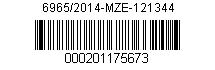  									169-2014-121344/4Dodatek č. 4ke Smlouvě o dílo č. 65/2003Benešovi - úklidové služby s.r.o.Se sídlem: Šafaříkova 2242, 430 03 ChomutovIČ: 27273890DIČ: CZ 27273890zastoupená jednatelem Tomášem BenešemBankovní spojení:  KB ChomutovČíslo účtu : 1005837349/0800(dále jen „zhotovitel“)aČeská republika - Ministerstvo zemědělství, Se sídlem: Těšnov 65/17, Praha 1, 110 00,  Zastoupená:Ing. Jiřím Šlachtou, ředitelem odboru vnitřní správy,	        osoba oprávněná jednat ve věcech smluvníchIČ: 00020478DIČ: není plátce DPHBankovní spojení: ČNB Praha 1Číslo účtu: 1226001/0710(dále jen „objednatel“)Tímto dodatkem  se mezi zhotovitelem a objednatelem  mění a doplňuje  smlouva č. 65/2003 uzavřená v souladu s obchodním zákoníkem dne 28. 3. 2003 na provádění úklidových prací v objektu MZe Chomutov, Vikové-Kunětické 1968.Předmět a rozsah díla:Zhotovitel na základě požadavku objednatele zajistí úklid kanceláří č. 3, 4 a kuchyňky v přízemí objektu 3x týdně, tedy pondělí, středa, pátek, pokud na tento den připadne den pracovní. 1x měsíčně bude prováděn úklid společných prostor, zametení suterénu, v zimních měsících, tj. listopad, prosinec, leden, únor a březen bude prováděno odklízení sněhu. Toaletní potřeby (toaletní papír, papírové ručníky, tekuté mýdlo, hygienické sáčky) si bude objednatel zajišťovat sám.Cenové ujednání a fakturace:Za provedené práce, včetně strojů a čisticích prostředků nutných k provedení díla je dohodnuta částka 2.500,-- Kč za jeden kalendářní měsíc + DPH. Za odklízení sněhu bude účtována částka 1.000,-- Kč + DPH. Fakturace bude probíhat 1x měsíčně a objednatel se zavazuje fakturu uhradit do 21 dnů po jejím obdržení. Za každý den z prodlení bude zhotovitelem účtování penále ve výši 0,5% z fakturované částky.Ostatní ustanovení smlouvy zůstávají beze změny.Tento dodatek č. 1 nabývá platnosti dnem jeho podpisu smluvními stranami s účinností odedne 1. 2. 2014.Tento dodatek je vyhotoven ve čtyřech vyhotoveních, přičemž každá ze smluvních stran obdrží po dvou vyhotoveních.V Chomutově dne:  			                        V Praze dne:  ……………………………………..             	…………………………………..…..                                                           Tomáš Beneš                                                              Ing. Jiří Šlachta                                         	     jednatel                                                           ředitel odboru vnitřní správy		  (zhotovitel)					                 (objednatel)